附件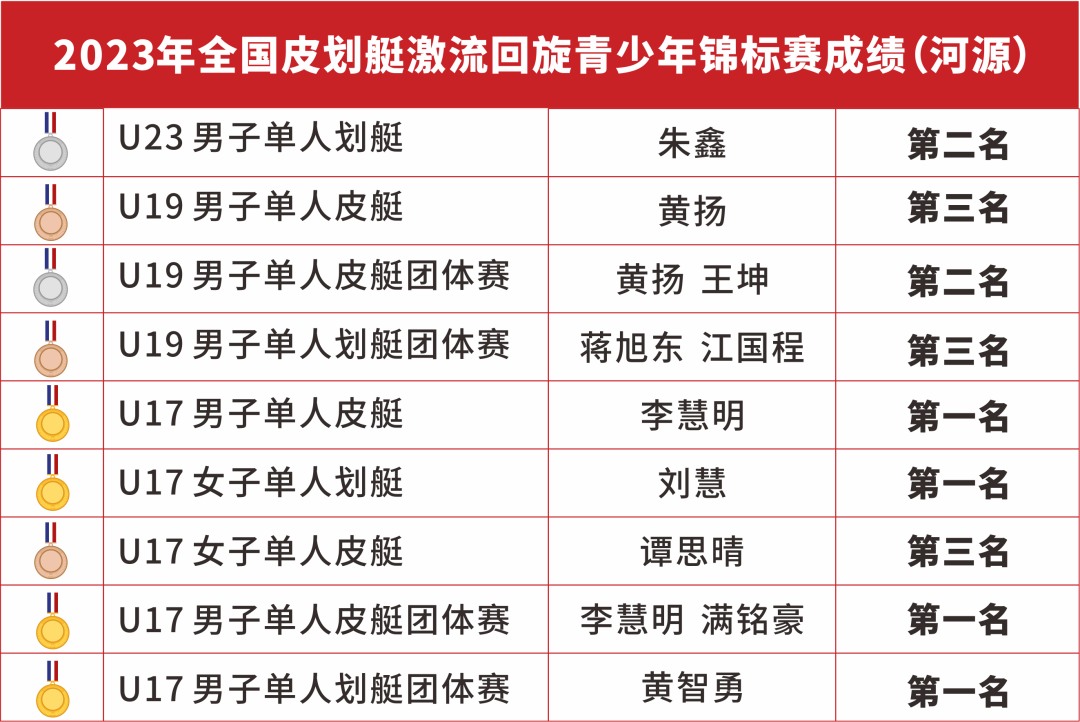 